КАРАР                                                                ПОСТАНОВЛЕНИЕ     02 декабрь 2019 йыл                           № 60                                     02 декабря 2019 годаОб аннулировании сведений об адресах в государственном адресном реестреРуководствуясь Федеральным законом от 06.10.2003 № 131-ФЗ "Об общих принципах организации местного самоуправления в Российской Федерации", Федеральным законом от 28.12.2013 № 443-ФЗ "О федеральной информационной адресной системе и о внесении изменений в Федеральный закон "Об общих принципах организации местного самоуправления в Российской Федерации", Постановлением Правительства РФ от 22.05.2015 №492 «О составе сведений об адресах, размещаемых в государственном адресном реестре, порядке межведомственного информационного взаимодействия при ведении государственного адресного реестра, о внесении изменений и признании утратившими силу некоторых актов Правительства Российской Федерации», в связи с фактическим отсутствием адресов на территории муниципального образования, ПОСТАНОВЛЯЮ:Аннулировать следующие сведения об  адресах в государственном адресном реестре (ГАР):Российская Федерация, Республика Башкортостан, Шаранский муниципальный район, Сельское поселение Нуреевский сельсовет, деревня Изимка, улица Степная, участок  19Уникальный номер адреса объекта адресации в ГАР: e0e3b31e-7bee-4fe7-9bca-a8691e108c96Аннулировать следующие сведения об  адресах в государственном адресном реестре (ГАР):Российская Федерация, Республика Башкортостан, Шаранский муниципальный район, Сельское поселение Нуреевский сельсовет, деревня Изимка, улица Степная, участок  39Уникальный номер адреса объекта адресации в ГАР:  b4cc3f4e-4121-4fb9-8b15-14eb2b2e325fАннулировать следующие сведения об  адресах в государственном адресном реестре (ГАР):Российская Федерация, Республика Башкортостан, Шаранский муниципальный район, Сельское поселение Нуреевский сельсовет, село Енахметово, улица Центральная, участок  26Уникальный номер адреса объекта адресации в ГАР:  a6ee5f64-7549-4982-8976-b95686e98c7eАннулировать следующие сведения об  адресах в государственном адресном реестре (ГАР):Российская Федерация, Республика Башкортостан, Шаранский муниципальный район, Сельское поселение Нуреевский сельсовет, село Енахметово, улица Шадт Булата, участок  13Уникальный номер адреса объекта адресации в ГАР: dade3349-9676-45d7-999a-600ed4e27ac0Аннулировать следующие сведения об  адресах в государственном адресном реестре (ГАР):Российская Федерация, Республика Башкортостан, Шаранский муниципальный район, Сельское поселение Нуреевский сельсовет, село Нуреево, улица Ахмадиши Кутлушина, участок  47Уникальный номер адреса объекта адресации в ГАР: b8d83c61-70e0-4f53-b920-04f27aefb05cАннулировать следующие сведения об  адресах в государственном адресном реестре (ГАР):Российская Федерация, Республика Башкортостан, Шаранский муниципальный район, Сельское поселение Нуреевский сельсовет, село Нуреево, улица Ахмадиши Кутлушина, участок 62Уникальный номер адреса объекта адресации в ГАР: 0e7066a9-5c83-44f7-9875-5b7500188473Аннулировать следующие сведения об  адресах в государственном адресном реестре (ГАР):Российская Федерация, Республика Башкортостан, Шаранский муниципальный район, Сельское поселение Нуреевский сельсовет, село Нуреево, улица Школьная, участок 1АУникальный номер адреса объекта адресации в ГАР: d701f9b9-dfd2-4600-a814-40c61c84e750Аннулировать следующие сведения об  адресах в государственном адресном реестре (ГАР):Российская Федерация, Республика Башкортостан, Шаранский муниципальный район, Сельское поселение Нуреевский сельсовет, село Нуреево, улица Заречная, дом 2Уникальный номер адреса объекта адресации в ГАР :9fa10a4c-86a6-4207-a673-861adaa673752. Контроль за исполнением настоящего Постановления оставляю за собой.Глава сельского поселенияНуреевский сельсовет:                                                                  О.И.АтнагузинаБашҡортостан РеспубликаһыныӊШаран районы муниципаль районының Нурый ауыл Советыауыл биләмәһе хакимиәтеҮҙәк урам, 18 йорт, Нурый ауылы, Шаран районы, Башҡортостан Республикаһы, 452633  тел.(34769) 2-35-40 e-mail: nurss@yandex.ru.ИНН 0251000824, ОГРН 1020200609923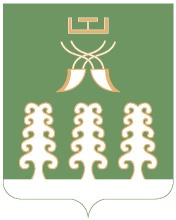 Администрация сельского поселения Нуреевский сельсовет муниципального районаШаранский районРеспублики Башкортостанул.Центральная, д.18, с. Нуреево Шаранский район, Республика Башкортостан 452633          тел.(34769) 2-35-40 e-mail: nurss@yandex.ruИНН 0251000824, ОГРН 1020200609923